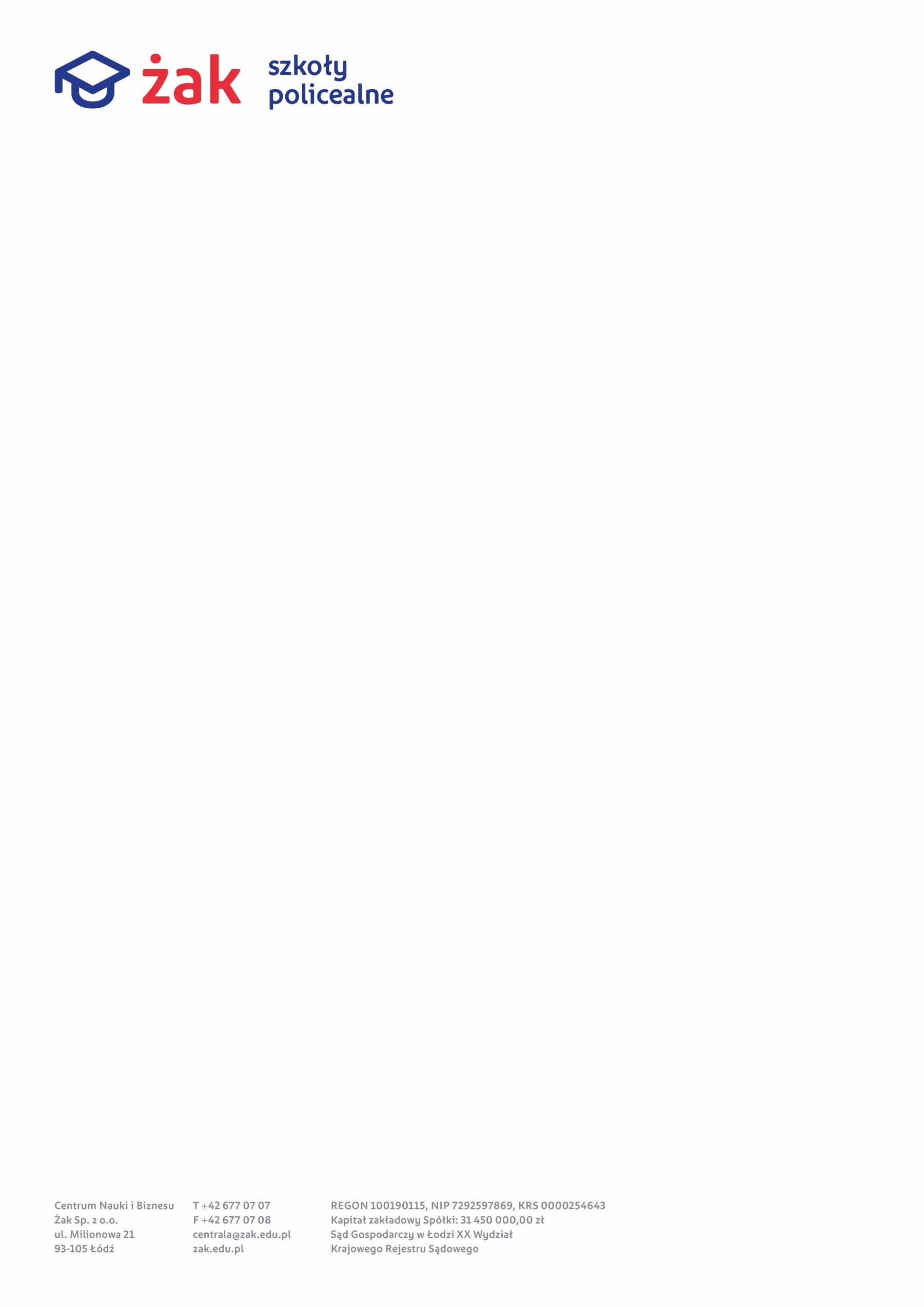 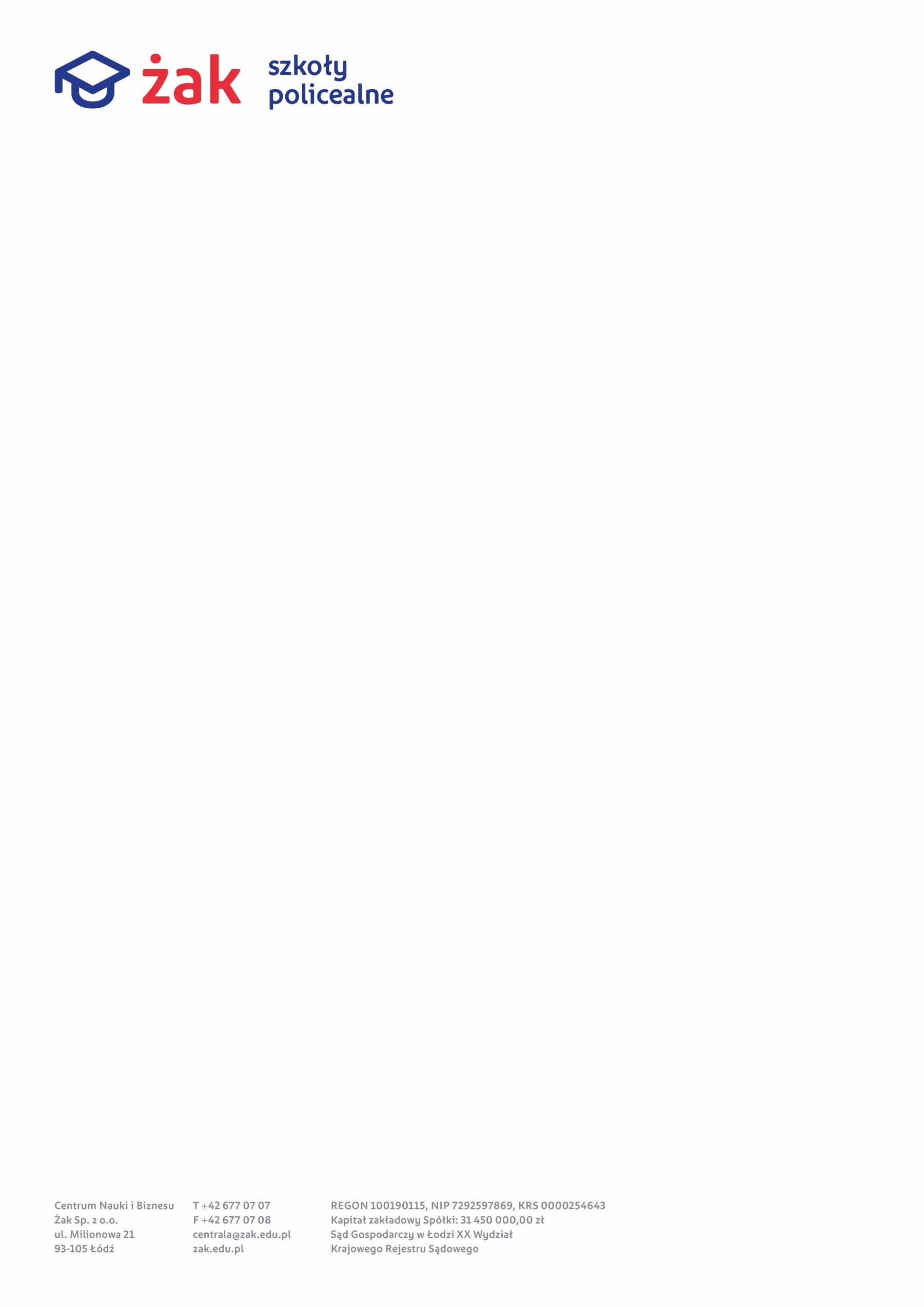 PLAN ZAJĘĆ SZKOŁY POLICEALNEJ MEDYCZNEJ(technik masażysta sem II)PONIEDZIAŁEKNOTCZWARTEKŻołnierska 49PIĄTEKNOTNIEDZIELANOT17:10-18:45Język migowy     15:30-17:55Anatomia      topograficzna18:00-19:35Podstawy anatomiczno-fizjologiczne15:30-18:45Podstawy masażu18:50-19:35Podstawy masażu w medycynie12.06.2022 r.8:00-8:45Podstawy przedsiębiorczości8:50-12:05Wykonywanie masażu w medycynie12:10-12:55Wykonywanie masażu prozdrowotnego13:00-13:45Podstawy masażu w medycynie13:50-16:15Anatomia topograficzna        16:20-19:35        Podstawy   anatomiczno-     fizjologiczne